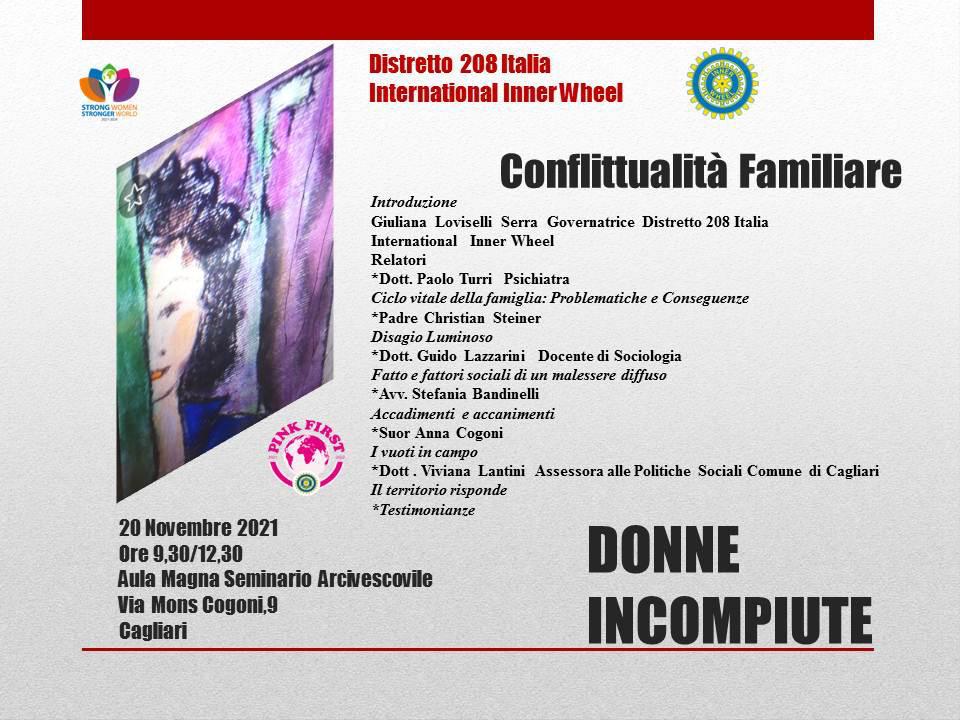 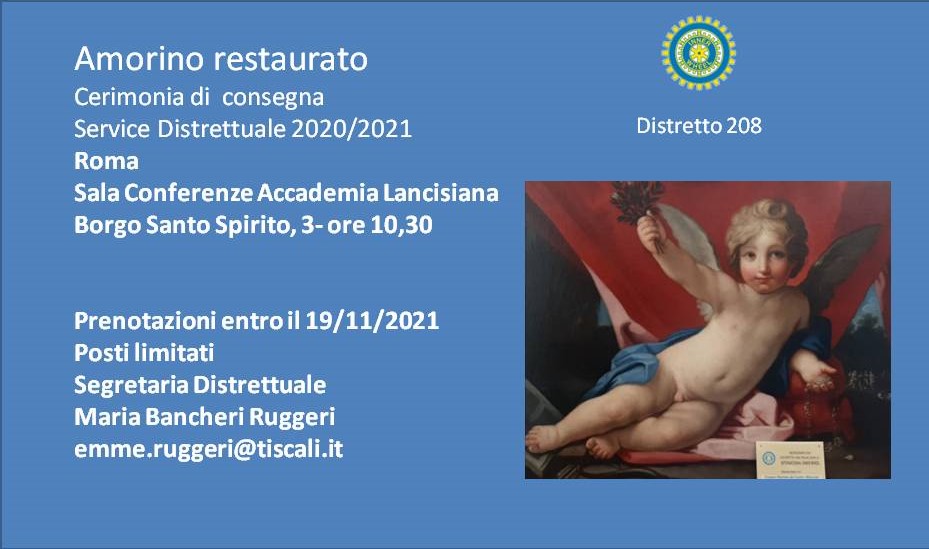 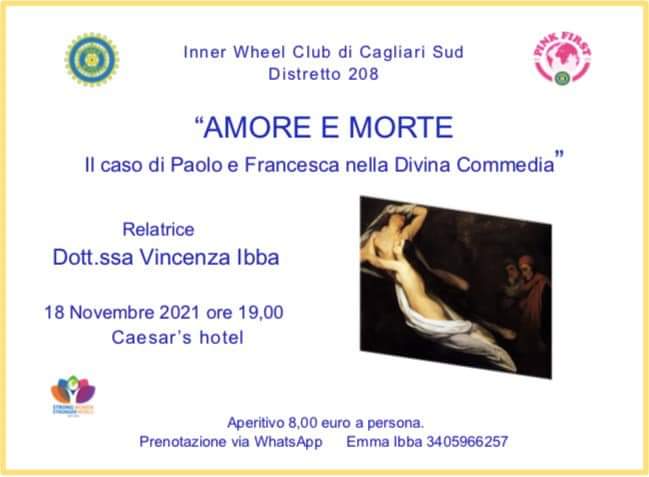 2° Aggiornamento Agenda NOVEMBRE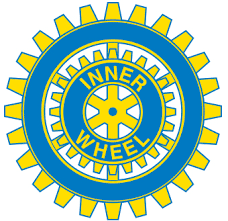                  Distretto 208    Anno Inner Wheel 2021-2022DATACLUBEVENTOLUOGOORACONTATTICagliari SudAmore e Morte, il caso di Paolo e Francescanella Divina Commedia,Con Vincenza IbbaCaesar’s Hotel19:00Aperitivo 8 euro a persona.Prenotazioni WhatsApp Emma Ibba  3405966257.27Cagliari SudGita Culturale ai siti Archeologici “ Filigosa “ e “ Tamuli “.Macomer8:00-25Pomezia LavinumManifestazione contro violenza sulle donne con il Comune di PomeziaPomezia (RM)11:00SegretariaFrancesca di Giovannicell 33169876920 DistrettoForum DistrettualeConflittualità FamiliareDonne IncompiuteCagliariAula Magna Seminario ArcivescovileVia Mons  Cogoni,99,30/12,30Segretaria Distrettuale Maria Bancheri Ruggeri emme.ruggeri@tiscali.it il link verrà inviato ai Club il giorno prima 24DistrettoCerimonia di consegna Amorino restauratoService Distretto 2020/2021RomaSala Conferenze Accademia LancisianaBorgo Santo Spirito, 310:30Segretaria Distrettuale Maria Bancheri Ruggeri emme.ruggeri@tiscali.it Posti limitatiPrenotazioni entro il 19/11/2021